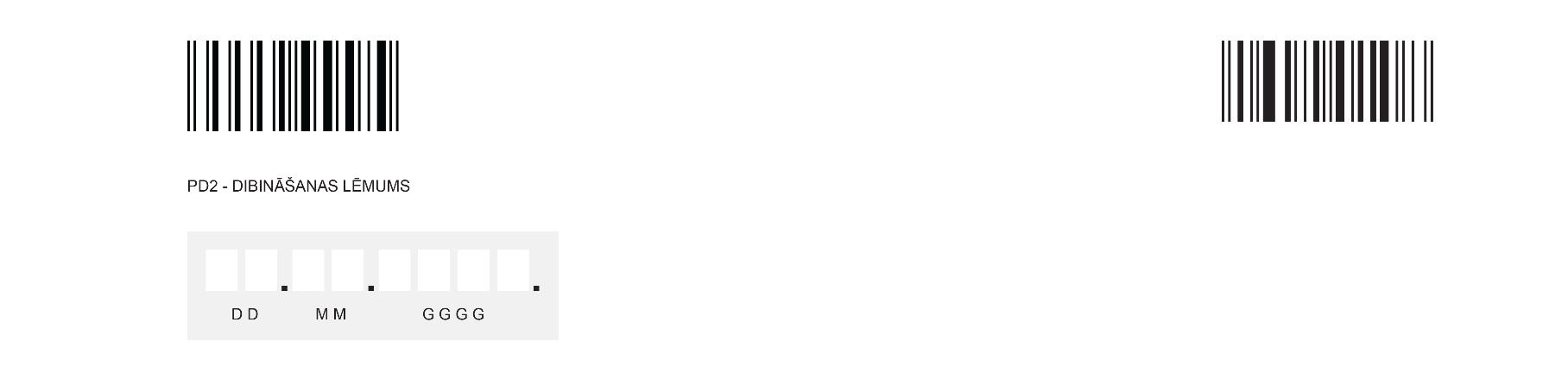 Lēmums par biedrības dibināšanuRīgāBiedrības nosaukums:Biedrības mērķi:Dibinātāji:Fiziskai personai jānorāda: _______________________________________________________________vārds, uzvārdspersonas kods ı___ı___ı___ı___ı___ı___ı - ı___ı___ı___ı___ı___I (ja tāda nav, — dzimšanas datumu, personu apliecinoša dokumenta numuru un izdošanas datumu, valsti un institūciju, kas dokumentu izdevusi)Juridiskai personai vai personālsabiedrībai jānorāda: _______________________________________________________________nosaukums reģistrācijas numurs ı___ı___ı___ı___ı___ı___ı___ı___ı___ı___ı___ıadrese _________________________________________________________Pilnvarojums (ja tāds ir dots) atsevišķiem dibinātājiem (ne mazāk kā diviem) parakstīt statūtus un pieteikumu Uzņēmumu reģistram: _______________________________________________________________vārds, uzvārds_______________________________________________________________vārds, uzvārdsParaksti (VISU Biedrības dibinātāju):________________ /paraksta atšifrējums/